Tháng 4 năm 2023|Trang 1/3Viêm gan là gì?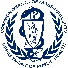 Bệnh viêm gan là tình trạng gan bị viêm nhiễm. Khi bị viêm, gan có thể bị sưng lên và gây đau. Trong trường hợp viêm gan nặng, gan có thể ngừng hoạt động, có thể đe dọa đến tính mạng. 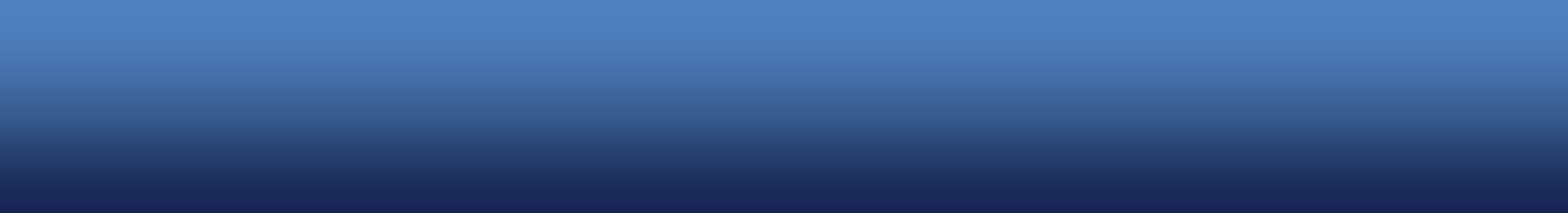 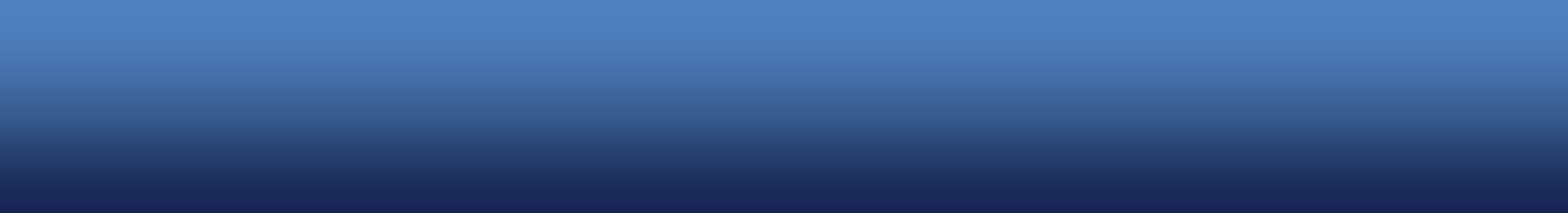 Có nhiều nguyên nhân gây ra viêm gan, bao gồm các loại vi-rút (một loại mầm bệnh), thuốc, hóa chất và rượu. Thậm chí chính hệ thống miễn dịch của cơ thể có thể tấn công gan. Ở Mỹ, các loại viêm gan do vi-rút phổ biến nhất là viêm gan A, viêm gan B và viêm gan C. Những loại vi-rút này rất khác nhau, nhưng tất cả đều lây nhiễm và có thể gây ra các triệu chứng tương tự nhau. Các loại vi-rút này khác nhau ở cách chúng lây truyền, nhiễm trùng kéo dài bao lâu và cách điều trị. Nhà cung cấp dịch vụ chăm sóc sức khỏe có thể xét nghiệm máu của một người để biết người đó có bị nhiễm vi-rút viêm gan A, B và C hay không.Viêm gan A là gì?Viêm gan A là bệnh nhiễm trùng gan do vi-rút viêm gan A gây ra. Viêm gan A rất dễ mắc và có thể truyền dễ dàng từ người này sang người khác. Bệnh hiếm khi gây tử vong và không gây nhiễm trùng mãn tính (kéo dài) hoặc bệnh gan. Khi một người đã mắc viêm gan A, họ sẽ không bị nhiễm lại. Có thuốc chích ngừa vắc-xin để phòng chống viêm gan A.Bệnh lây truyền như thế nào?Vi-rút viêm gan A lây truyền qua phân (theo đường lây truyền phân-miệng). Có nghĩa là bệnh lây truyền khi đưa một thứ gì đó đã bị nhiễm phân của người mắc bệnh vào miệng. Vi-rút viêm gan A thường lây truyền khi một người mắc bệnh không rửa tay cẩn thận sau khi đi vệ sinh. Vì lý do này, những người sống cùng hoặc có quan hệ tình dục với người mắc bệnh có nguy cơ cao sẽ mắc bệnh. Vi-rút cũng có thể lây truyền trong các cơ sở kinh doanh liên quan đến thực phẩm, chẳng hạn như nhà hàng. Viêm gan A có thể lây truyền khi ăn thực phẩm nhiễm bẩn (chẳng hạn như động vật có vỏ sống hoặc nấu chưa chín) hoặc uống nước bị nhiễm mầm bệnh. Bệnh viêm gan A cũng đã bùng phát ở những người sử dụng ma túy và những người vô gia cư.Các triệu chứng của bệnh viêm gan A là gì?Các triệu chứng của viêm gan A bao gồm sốt, mệt mỏi, chán ăn, đau dạ dày, buồn ói và tiêu chảy. Viêm gan A cũng có thể gây vàng da (biểu hiện là vàng da và mắt và nước tiểu đậm màu) và phân màu xám hoặc màu đất sét. Thanh thiếu niên và người trưởng thành thường có các triệu chứng điển hình này hơn trẻ em. Các triệu chứng thường kéo dài chưa đến hai tháng. Một số người trưởng thành có thể đau bệnh trong vòng sáu tháng, nhưng trường hợp này rất hiếm.Các triệu chứng xuất hiện khi nào?Các triệu chứng của bệnh viêm gan A khi xảy ra, thường xuất hiện khoảng ba đến bốn tuần sau khi nhiễm vi-rút.Tháng 4 năm 2023 | Trang 2/3Viêm gan A được chẩn đoán như thế nào?Viêm gan A được chẩn đoán bằng xét nghiệm máu. Những xét nghiệm máu này có thể cho biết sự khác nhau giữa trạng thái mắc bệnh hiện tại và trước đây. Ngoài ra còn có các xét nghiệm máu để đánh giá xem gan có bị tổn thương hay không, nhưng những xét nghiệm này không cho biết nguyên nhân gây ra tổn thương.Viêm gan A được điều trị như thế nào?Không có cách điều trị cụ thể nào cho người mắc viêm gan A. Biện pháp được khuyến nghị là nghỉ ngơi và uống nhiều nước. Một số người có thể cần phải nhập viện.Làm thế nào quý vị có thể phòng chống bệnh truyền nhiễm này?Hãy làm theo những lời khuyên dưới đây. Nếu quý vị tạo thành thói quen, quý vị có thể phòng chống viêm gan A – cũng như các bệnh khác:Luôn rửa tay kỹ bằng xà phòng và nước trước khi chạm vào thực phẩm hoặc khi ăn uống, sau khi đi vệ sinh và sau khi thay tã. Khi không có xà phòng và nước, hãy sử dụng khăn lau tay hoặc dung dịch sát trùng dạng gel chứa cồn dùng một lần.Không ăn động vật có vỏ còn sống hoặc chưa nấu chín.Luôn rửa trái cây và rau củ trước khi ăn.Để bảo vệ lâu dài, thuốc chích ngừa vắc-xin viêm gan A là biện pháp tốt nhất. Thuốc chích ngừa vắc-xin được khuyến nghị sử dụng cho một số nhóm người, bao gồm:Tất cả trẻ em 1 tuổiKhách du lịch đến các quốc gia có nhiều người mắc viêm gan AGia đình và người chăm sóc gần đây đã nhận con nuôi từ các quốc gia có nhiều người mắc viêm gan AQuan hệ tình dục đồng giới namNhững người sử dụng thuốc kích thích, tiêm chích hoặc khôngNhững người vô gia cưNhững người mắc bệnh gan mãn tính hoặc kéo dài, bao gồm viêm gan C và viêm gan BNgười nhiễm HIVThuốc chích ngừa vắc-xin viêm gan A cũng có thể được sử dụng để phòng chống nhiễm bệnh ở những người gần đây đã phơi nhiễm vi-rút. Tùy thuộc vào độ tuổi và sức khỏe của người đó, bác sĩ của họ có thể khuyến cáo nên tiêm globulin miễn dịch bên cạnh thuốc chích ngừa vắc-xin.Có hạn chế nào đối với người bị viêm gan A không?Có. Luật pháp Massachusetts yêu cầu các bác sĩ báo cáo các trường hợp viêm gan A cho hội đồng y tế địa phương. Người lao động trong bất kỳ cơ sở kinh doanh nào liên quan đến thực phẩm mắc viêm gan A không được làm việc cho đến khi hết sốt hoàn toàn và một tuần sau khi các triệu chứng bắt đầu. Các cơ sở kinh doanh liên quan đến thực phẩm bao gồm nhà hàng, cửa hàng bánh sandwich, nhà bếp bệnh viện và nhà máy chế biến sữa hoặc thực phẩm. Yêu cầu này cũng bao gồm những người làm việc trong trường học, chương trình lưu trú, nhà trẻ và cơ sở chăm sóc sức khỏe, những người cung cấp, chăm sóc răng miệng hoặc pha chế thuốc.Tháng 4 năm 2023 | Trang 3/3Quý vị có thể tìm thêm thông tin ở đâu?Bác sĩ, y tá hoặc phòng khám chăm sóc sức khỏe của quý vịTrang web của Trung Tâm Kiểm Soát và Phòng Ngừa Dịch Bệnh (CDC) tại: www.cdc.gov/hepatitisHội đồng y tế địa phương của quý vị Sở Y Tế Công Cộng Massachusetts (DPH), Phòng Dịch Tễ Học theo số (617) 983-6800